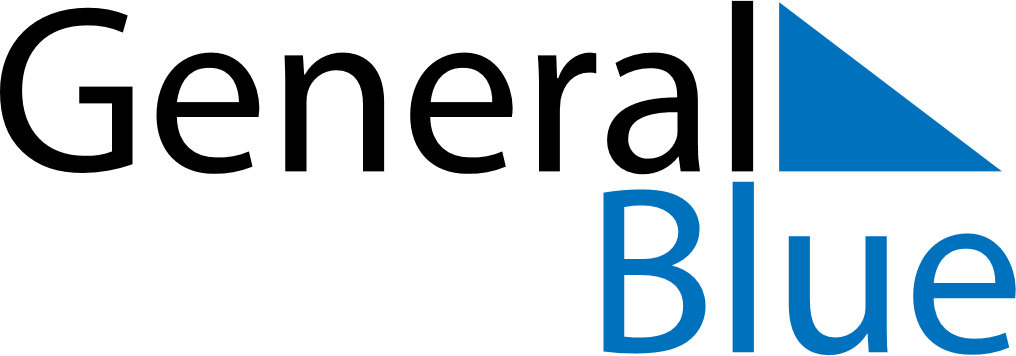 December 2145December 2145December 2145December 2145December 2145SundayMondayTuesdayWednesdayThursdayFridaySaturday12345678910111213141516171819202122232425262728293031